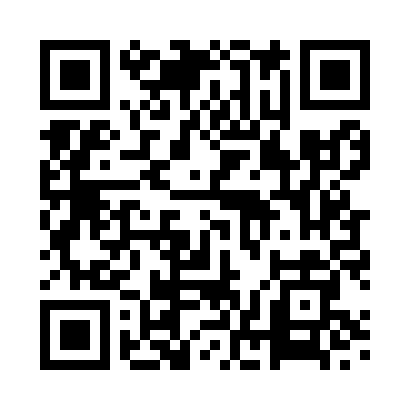 Prayer times for Checkendon, Berkshire, UKWed 1 May 2024 - Fri 31 May 2024High Latitude Method: Angle Based RulePrayer Calculation Method: Islamic Society of North AmericaAsar Calculation Method: HanafiPrayer times provided by https://www.salahtimes.comDateDayFajrSunriseDhuhrAsrMaghribIsha1Wed3:385:351:016:088:2810:252Thu3:365:331:016:098:3010:283Fri3:335:311:016:108:3110:314Sat3:305:301:016:118:3310:345Sun3:275:281:016:128:3510:366Mon3:245:261:016:138:3610:397Tue3:215:241:016:148:3810:428Wed3:185:231:016:158:3910:459Thu3:155:211:016:168:4110:4810Fri3:125:191:016:178:4310:5111Sat3:095:181:016:188:4410:5312Sun3:085:161:006:198:4610:5313Mon3:085:151:006:208:4710:5414Tue3:075:131:006:218:4910:5515Wed3:065:111:016:228:5010:5616Thu3:055:101:016:238:5210:5617Fri3:055:091:016:238:5310:5718Sat3:045:071:016:248:5510:5819Sun3:035:061:016:258:5610:5920Mon3:035:051:016:268:5810:5921Tue3:025:031:016:278:5911:0022Wed3:025:021:016:289:0011:0123Thu3:015:011:016:289:0211:0124Fri3:015:001:016:299:0311:0225Sat3:004:591:016:309:0411:0326Sun3:004:581:016:319:0511:0427Mon2:594:571:016:319:0711:0428Tue2:594:561:016:329:0811:0529Wed2:584:551:026:339:0911:0630Thu2:584:541:026:349:1011:0631Fri2:584:531:026:349:1111:07